 Permission to undertake VEVO checksFull name:Date of birth:Passport Number:Nationality of passport:I, __________________________, give permission for Queensland Health to undertake a Visa Entitlement Verification Online (VEVO) check in order to confirm my visa status and relevant work conditions. \]If I am employed by Queensland Health, I further give permission for Queensland Health to undertake regular VEVO checks to ensure that I maintain all relevant work rights under my visa, until the time I provide evidence to Queensland Health that I am an Australian permanent resident or Australian citizen. _____________________Full name_____________________Signature_____________________Date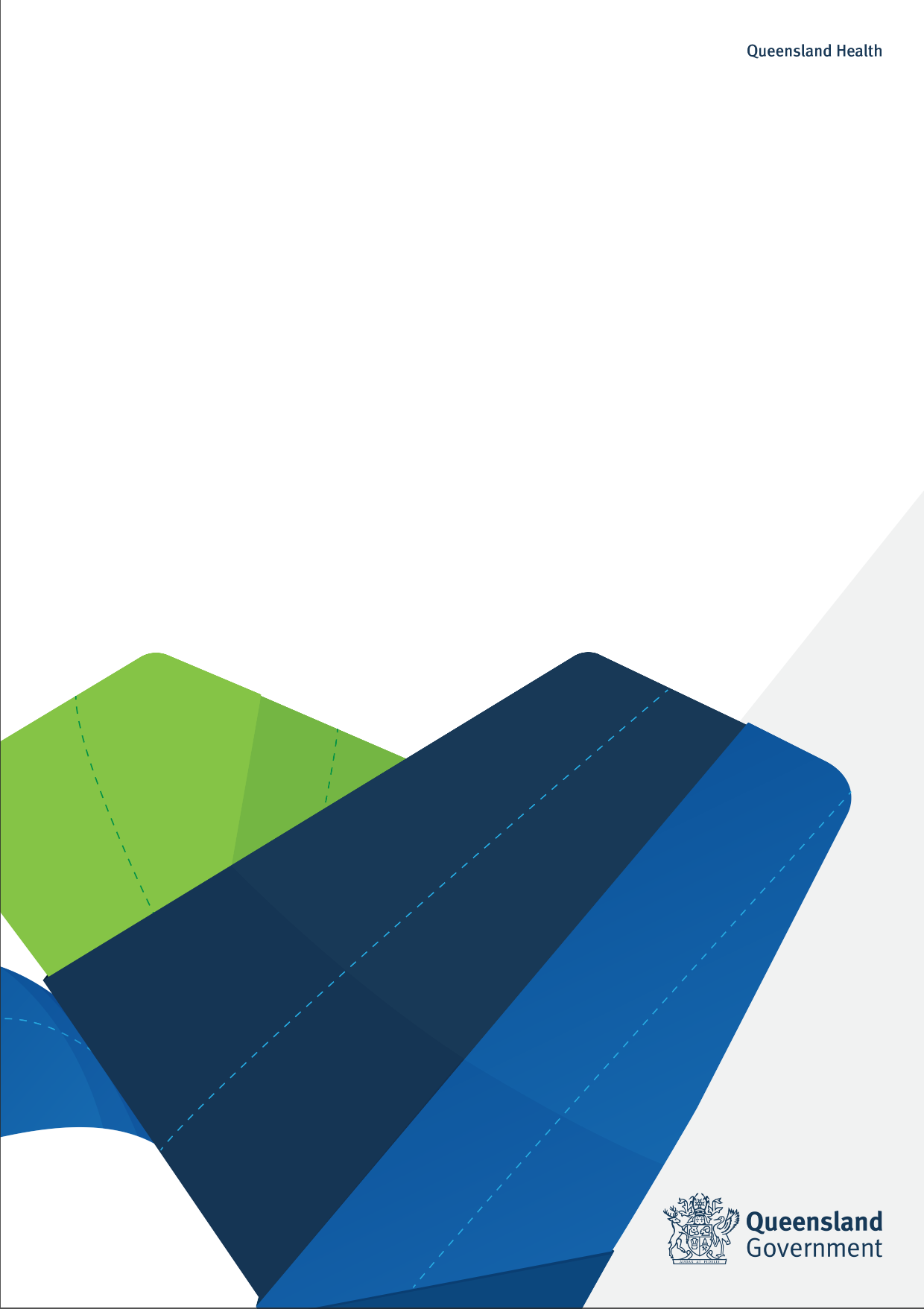 